Appendix 1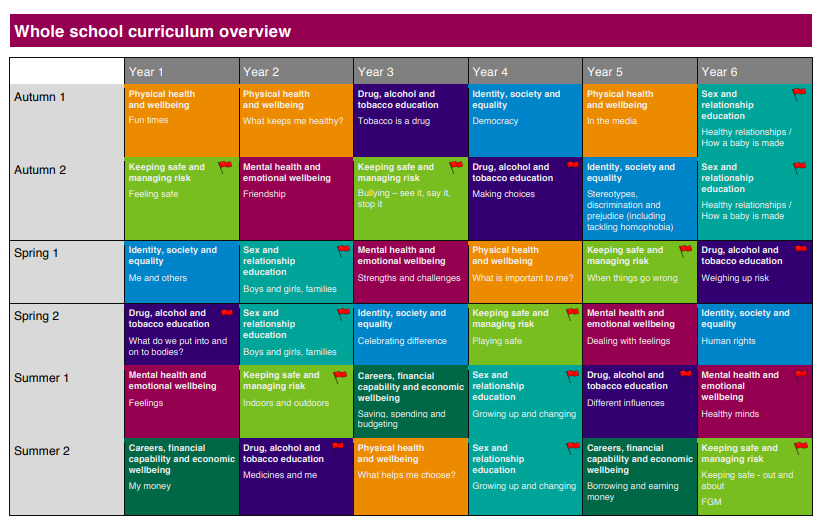 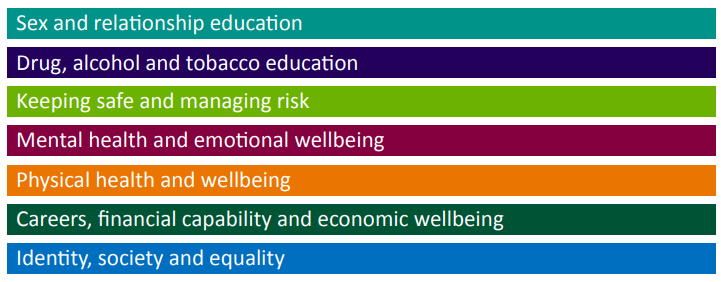 